                    ООО «ПМК»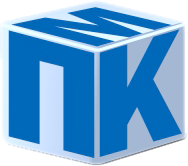   . Пермь, ул. Переездная, 2. Т.Ф (342) 263-16-11/247-11-06  ИНН 5906120419,   КПП 590601001, ОКПО 24070554, р/с  40702810829190001127к/с30101810200000000824   в ФИЛИАЛ "НИЖЕГОРОДСКИЙ   "ОАО"АЛЬФА-БАНК", БИК 042202824.  Опросный листХИМИЧЕСКИЕ НАСОСЫЗаказчикНазначение насосного оборудования (технологический процесс, линия)Тип насоса (необходимый отметить)     горизонтальный АХН     герметичный ГХН     полупогружной АХПН ОСНОВНЫЕ ТЕХНИЧЕСКИЕ ХАРАКТЕРИСТИКИОСНОВНЫЕ ТЕХНИЧЕСКИЕ ХАРАКТЕРИСТИКИОСНОВНЫЕ ТЕХНИЧЕСКИЕ ХАРАКТЕРИСТИКИОСНОВНЫЕ ТЕХНИЧЕСКИЕ ХАРАКТЕРИСТИКИОСНОВНЫЕ ТЕХНИЧЕСКИЕ ХАРАКТЕРИСТИКИОСНОВНЫЕ ТЕХНИЧЕСКИЕ ХАРАКТЕРИСТИКИОСНОВНЫЕ ТЕХНИЧЕСКИЕ ХАРАКТЕРИСТИКИОСНОВНЫЕ ТЕХНИЧЕСКИЕ ХАРАКТЕРИСТИКИОСНОВНЫЕ ТЕХНИЧЕСКИЕ ХАРАКТЕРИСТИКИНаименование параметра (характеристики)Наименование параметра (характеристики)Наименование параметра (характеристики)Наименование параметра (характеристики)Наименование параметра (характеристики)Требуемые параметрыТребуемые параметрыТребуемые параметрыПримечанияПодача, м3/часПодача, м3/часПодача, м3/часПодача, м3/часПодача, м3/часНапор, мНапор, мНапор, мНапор, мНапор, мДавление на входе, кгс/см2Давление на входе, кгс/см2Давление на входе, кгс/см2minminДавление на входе, кгс/см2Давление на входе, кгс/см2Давление на входе, кгс/см2maxmaxГлубина погружения, мГлубина погружения, мГлубина погружения, мГлубина погружения, мГлубина погружения, мТолько для полупогружныхТип ранее эксплуатируемого насоса Дополнительные технические характеристики по заменяемому оборудованию Тип ранее эксплуатируемого насоса Дополнительные технические характеристики по заменяемому оборудованию Тип ранее эксплуатируемого насоса Дополнительные технические характеристики по заменяемому оборудованию Тип ранее эксплуатируемого насоса Дополнительные технические характеристики по заменяемому оборудованию Тип ранее эксплуатируемого насоса Дополнительные технические характеристики по заменяемому оборудованию ПЕРЕКАЧИВАЕМАЯ СРЕДАПЕРЕКАЧИВАЕМАЯ СРЕДАПЕРЕКАЧИВАЕМАЯ СРЕДАПЕРЕКАЧИВАЕМАЯ СРЕДАПЕРЕКАЧИВАЕМАЯ СРЕДАПЕРЕКАЧИВАЕМАЯ СРЕДАПЕРЕКАЧИВАЕМАЯ СРЕДАПЕРЕКАЧИВАЕМАЯ СРЕДАПЕРЕКАЧИВАЕМАЯ СРЕДАНаименование средыНаименование средыНаименование средыНаименование средыНаименование средыКласс опасности по ГОСТ 12.1.007-76Класс опасности по ГОСТ 12.1.007-76Класс опасности по ГОСТ 12.1.007-76Класс опасности по ГОСТ 12.1.007-76Класс опасности по ГОСТ 12.1.007-76Химический состав с содержанием компонентов в процентах% по объему% по объему% по объему% по объемуПоказатель кислотности рН Показатель кислотности рН Показатель кислотности рН Показатель кислотности рН Показатель кислотности рН Рабочая температура, °СРабочая температура, °СminminminРабочая температура, °СРабочая температура, °СmaxmaxmaxПлотность при рабочей температуре, кг/м3Плотность при рабочей температуре, кг/м3Плотность при рабочей температуре, кг/м3Плотность при рабочей температуре, кг/м3Плотность при рабочей температуре, кг/м3Вязкость при рабочей температуре, сСт (м2/с)Вязкость при рабочей температуре, сСт (м2/с)Вязкость при рабочей температуре, сСт (м2/с)Вязкость при рабочей температуре, сСт (м2/с)Вязкость при рабочей температуре, сСт (м2/с)При вязкости ниже 30сСт, графа не заполняетсяОбъемная концентрация твердых включений Объемная концентрация твердых включений Объемная концентрация твердых включений % по объему% по объемуРазмер твердых включений, ммРазмер твердых включений, ммРазмер твердых включений, ммРазмер твердых включений, ммРазмер твердых включений, ммСтепень абразивности Степень абразивности Степень абразивности Степень абразивности Степень абразивности высокаявысокаянизкаянизкаяТИП УПЛОТНЕНИЯТИП УПЛОТНЕНИЯТИП УПЛОТНЕНИЯТИП УПЛОТНЕНИЯТИП УПЛОТНЕНИЯТИП УПЛОТНЕНИЯТИП УПЛОТНЕНИЯТИП УПЛОТНЕНИЯТИП УПЛОТНЕНИЯОдинарное торцевоеОдинарное торцевоеОдинарное торцевоеОдинарное торцевоеДвойное торцевоеДвойное торцевоеДвойное сальниковоеДвойное сальниковоеДвойное сальниковоеХАРАКТЕРИСТИКИ ПРИВОДАХАРАКТЕРИСТИКИ ПРИВОДАХАРАКТЕРИСТИКИ ПРИВОДАХАРАКТЕРИСТИКИ ПРИВОДАХАРАКТЕРИСТИКИ ПРИВОДАХАРАКТЕРИСТИКИ ПРИВОДАХАРАКТЕРИСТИКИ ПРИВОДАХАРАКТЕРИСТИКИ ПРИВОДАХАРАКТЕРИСТИКИ ПРИВОДАНапряжение сети, ВНапряжение сети, ВНапряжение сети, ВЧастота сети, ГцЧастота сети, ГцЧастота сети, ГцПылевлагозащищенность, по протоколу IPПылевлагозащищенность, по протоколу IPПылевлагозащищенность, по протоколу IPПример: IP54ВзрывозащищенностьВзрывозащищенностьВзрывозащищенностьПример: ExdIIBT4ЭКСПЛУАТАЦИОННЫЕ ХАРАКТЕРИСТИКИЭКСПЛУАТАЦИОННЫЕ ХАРАКТЕРИСТИКИЭКСПЛУАТАЦИОННЫЕ ХАРАКТЕРИСТИКИЭКСПЛУАТАЦИОННЫЕ ХАРАКТЕРИСТИКИЭКСПЛУАТАЦИОННЫЕ ХАРАКТЕРИСТИКИЭКСПЛУАТАЦИОННЫЕ ХАРАКТЕРИСТИКИКлиматическое исполнение и категория размещения по ГОСТ 15150-69Место установкиПомещениеУлицаУлицаУлицаУлицаВозможности подвода охлаждающей жидкости (воды) к узлу уплотненияЕсть  НетНетНетНетНеобходимость обогреваЕстьНетНетНетНетКОМПЛЕКТНОСТЬКОМПЛЕКТНОСТЬКОМПЛЕКТНОСТЬКОМПЛЕКТНОСТЬКОМПЛЕКТНОСТЬКОМПЛЕКТНОСТЬС основанием и электродвигателемС основанием без электродвигателяБез основания и без электродвигателяБез основания и без электродвигателяБез основания и без электродвигателяБез основания и без электродвигателяПереходники к трубопроводам:Всасывающий патрубок: DN________/DN________Всасывающий патрубок: DN________/DN________Ответные фланцыОтветные фланцыОтветные фланцыПереходники к трубопроводам:Напорный патрубок:        DN________/DN________Напорный патрубок:        DN________/DN________Ответные фланцыОтветные фланцыОтветные фланцыДОПОЛНИТЕЛЬНЫЕ СВЕДЕНИЯДОПОЛНИТЕЛЬНЫЕ СВЕДЕНИЯДОПОЛНИТЕЛЬНЫЕ СВЕДЕНИЯДОПОЛНИТЕЛЬНЫЕ СВЕДЕНИЯДОПОЛНИТЕЛЬНЫЕ СВЕДЕНИЯДОПОЛНИТЕЛЬНЫЕ СВЕДЕНИЯМатериал деталей проточной части (пожелание)Материал трубопроводовПотребность в насосах (разовый заказ, шт.; шт/год)Требуемые сроки поставкиПрофиль Вашего предприятия и виды выпускаемой продукцииКОНТАКТНЫЕ ДАННЫЕКОНТАКТНЫЕ ДАННЫЕКОНТАКТНЫЕ ДАННЫЕКОНТАКТНЫЕ ДАННЫЕКОНТАКТНЫЕ ДАННЫЕКОНТАКТНЫЕ ДАННЫЕАдрес Вашего предприятияФ.И.О., должностьПодпись